Formål og omfangDenne prosedyren er ment som føring for håndtering og prioritering av de søknader som kommer inn i søknadsskjemaet lokalt opptak. Dette dekker søknader for enkeltemner, kontinuasjonseksamen, studiebytte og opptak til studier utenfor SO (Samordna opptak).MålgruppeStudiekonsulenter og rådgivere i studieadministrasjonen (SA)DefinisjonerAnsvar og myndighetDet er Studieadministrativ leder som er ansvarlig for det lokale opptaket og kan delegere behandlingsansvar til ande i SABeskrivelseEksterne søkere og nåværende studenter kan bruke skjemaet for lokalt opptak til søknad om gjenopptak av enkeltemner, oppmelding til kontinuasjonseksamen, bytte mellom studium som har like eller tilsvarende emner og studier som ikke behandles i SO.EnkeltemnerNoen av våre studenter trenger å ta emner på nytt. Disse kan søke LO på enkeltemner. Vi tillater foreløpig kun studenter som alt har strøket emnet som en del av et studium å søke enkeltemner i LO. Studenter som har godkjent permisjon eller har reservert plass, trenger ikke å søke i LO.Kravet som gjelder for å få innpass er følgende:Må være tidligere student Ledig plassInntaket vil ha følgende prioriteringsrekkefølge:Studenter som allerede er tatt inn på et studieløp prioriteres foran studenter som ønsker å bytte studieløpAntall fullførte emner innenfor det aktuelle studieløpetKaraktersnitt på emner fra det aktuelle studieløpetAntall tidligere forsøk på å ta emnet – færre forsøk prioriteres høyestSøknadsdatoKontinuasjonseksamenKontinuasjonseksamen innvilges hvis: Søker har gjennomført eksamen i emnet tidligere og strøket.Søker har ikke gjennomført eksamen på grunn av dokumentert fravær.Søker har ikke gjennomført eksamen uten gyldig fraværsgrunnHvis eksamen er gjennomført tidligere med stryk, eller ikke vært gjennomført uten gyldig fraværsgrunn telles tidligere forsøk. Hvis eksamen ikke er gjennomført på grunn av dokumentert fravær, telles ikke tidligere forsøk (evt. andre forsøk som ikke er dokumentert vil fremdeles være tellende). Søknaden svares med mal fra mal-mappen. I svaret skal det komme frem når kontinuasjonseksamen gjennomføres. Hvis dato ennå ikke er satt skal søker informeres om at h*n selv er pliktig til å innhente denne informasjonen. Kontinuasjonseksamen gjennomføres ved neste vanlige gjennomføring av eksamen i emnet.(Hvis eksamen er trekkeksamen fra tidligere studieår før 25/26, gjennomføres eksamen ved første eksamensperiode).Hvis søker allerede har gjennomført tre forsøk på eksamen, vil h*n ikke innvilges kontinuasjonseksamen.Bytte av studiumNoen ønsker å bytte studieløp internt etter oppstart for at vi skal kunne innvilge bytte av studium må følgende være oppfylt:Emnene på studiene er like frem til byttetidspunktetHvis det er emner som ikke er like mellom studiene, er studenten selv pliktig til å søke om opptak til enkeltemner som ligger tidligere i progresjonen av studiet.Hvis bytte av studium vil gjøre at søkeren må starte på første semester (ingen overførbar progresjon), må søkeren søke via SO på lik linje med nye studenter.Det må være ledig plass på studiet man ønsker å bytte til på det nivået man søker om innplassering.SA undersøker at det er ledig plass på studiet og kontrollerer at studenten kan få innpass.Opptak utenfor SOI enkelte tilfeller må vi gjennomføre opptak utenfor SO, disse opptakene skal behandles på lik linje som for opptak i SO, med mindre noe annet er fastsatt ved opprettelse av studiet.ReferanserKryssreferanser henviser til dokumenter som finnes i THYFs ledelsessystem. Eksterne referanser henviser til dokumenter som ligger tilgjengelig utenfor ledelsessystemet. Referansene utgjør viktige systemforbindelser til relaterte dokumenter, skjema, prosessflytdiagram eller annen relevant informasjon.KryssreferanserEksterne referanser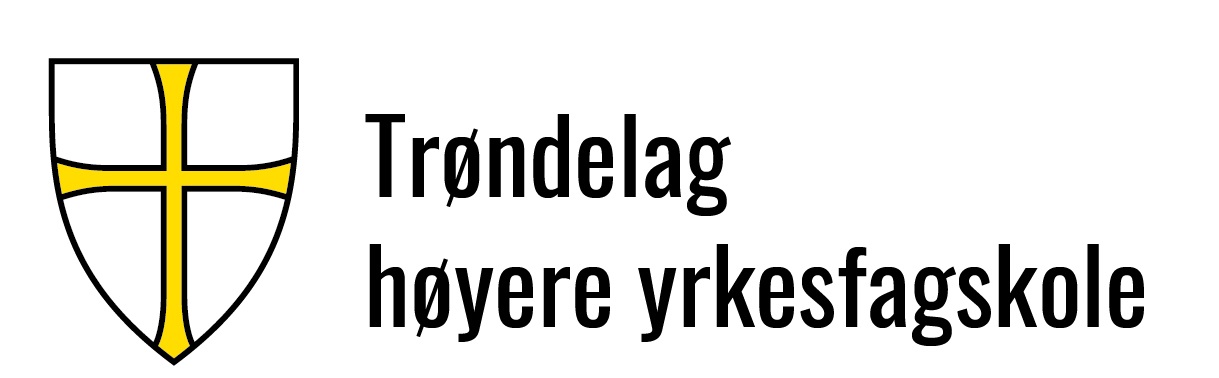 Dok.id.: 3.2.7Lokalt opptak - prosedyre for prioritering og håndteringLokalt opptak - prosedyre for prioritering og håndteringLokalt opptak - prosedyre for prioritering og håndteringLokalt opptak - prosedyre for prioritering og håndteringProsedyreUtgave:1.01Skrevet av:Carl Martin BraarudGjelder fra:06.05.2024Godkjent av:Svein Ove DyrdalSidenr:1 av 2